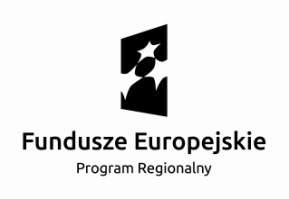 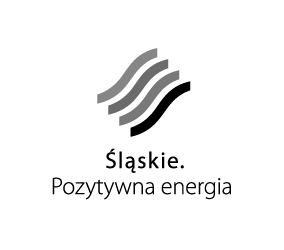 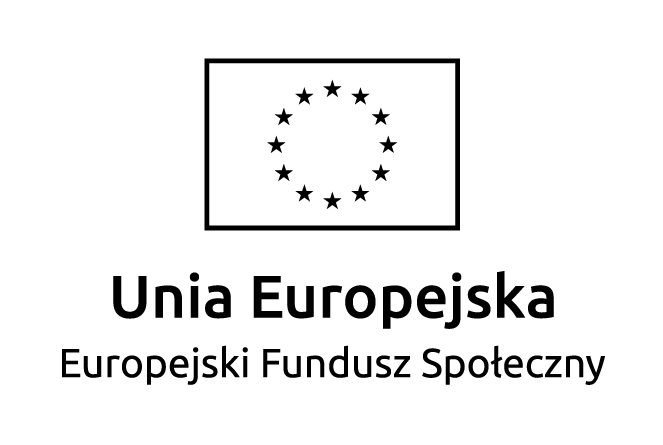 Organizacja spotkania jest współfinansowana przez Unię Europejską ze środków Europejskiego Funduszu SpołecznegoZGŁOSZENIE UCZESTNICTWA W SPOTKANIU INFORMACYJNYMZasady aplikowania o środki EFS w ramach Poddziałania 7.4.2 Regionalnego Programu Operacyjnego Województwa Śląskiego na lata 2014-2020
w ramach Regionalnego Programu Operacyjnego Województwa Śląskiego 2014 -20209 października 2015, godzina 09:45 – 13:20 Formularz prosimy wypełnić drukowanymi literamiInstytucja, adres i telefonProsimy o przesłanie zgłoszenia do dnia 7 października 2015 r. do godz. 14.00na adres e-mail: szkolenia.efs@wup-katowice.plDane osobowe w zakresie przedstawionym w niniejszym formularzu zbierane są w celu zorganizowania 
i obsługi spotkania. Osoba, której dane dotyczą, ma prawo do wglądu w swoje dane i prawo do ich poprawiania. Zgadzam się, aby moje dane były wykorzystane w przyszłości przez organizatora spotkania do informowania mnie o jego bieżącej działalności.Data											PodpisUniwersytet Śląski w Katowicach – Wydział Prawa i Administracjiul. Bankowa 11b, aula nr 3Imię i nazwiskoInstytucjaTelefonPrezentacje ze spotkania będą wysyłane wyłącznie drogą elektroniczną. Prosimy o podanie adresu e-mail do wysyłki.Adres do korespondencjie-mail